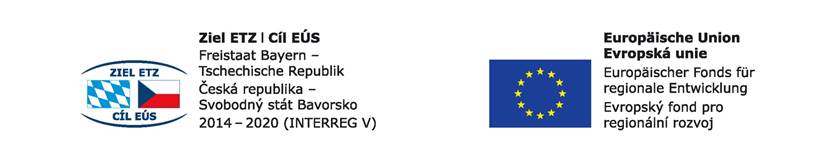 Číslo projektu:  71Název projektu: Budoucnost utváříme společně – kulturní a profesní výměny v regionu Sušice – ChamProjektnummer: 71Projektname: Zukunft gemeinsam gestalten – kultureller und beruflicher Austausch in der Region Sušice-ChamTematický pobyt v Chamu - Thematischer Besuch in Cham 06. – 07. 06. 2019Pracovní list - ArbeitsblattBayerisch Eisenstein und Hohen BogenNaturparkweltenNaturparkweltenWie heißen die Haltestellen, an denen wir mit dem Zug ein- und aussteigen?Jak se nazývají  zastávky na kterých jsme nastoupili a vystoupili?Wie lange dauerte unsere Wanderung?Jak dlouho trvala naše túra?Wie viel kostet der Eintritt ins Museum?Kolik stojí vstup do muzea?Was wird bei der Führung erzählt? Was haben wir heute gesehen? Mache dir Notizen:Co jsme se při prohlídce dozvěděli? Co jsme viděli?Udělej si poznámky: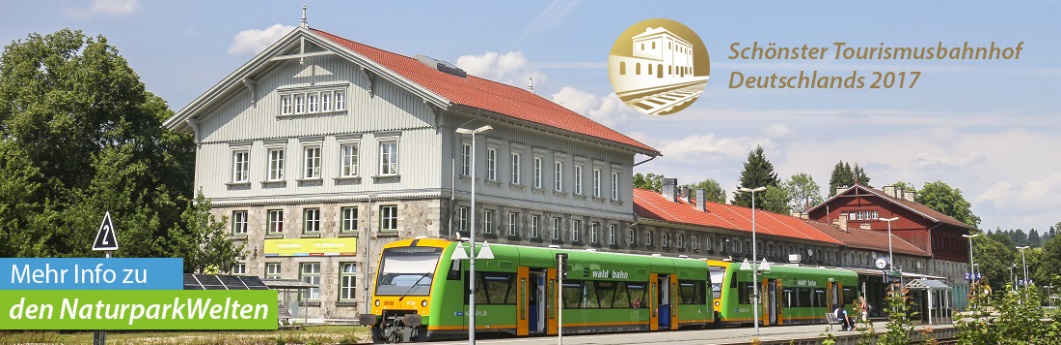 Sektor FSektor FWofür wurden die Türme genutzt, die wir heute besichtigen? K jakému účelu slouží věž, které dnes navštívíme?Wie heißt der Berg, den wir bestiegen haben?Jak se nazývá kopec, který dnes zdoláme?Wie viele Stufen führen hoch zum Turm?Kolik schodů vede na věž?Mache dir Notizen zur Führung. Was sind die wichtigsten Punkte? Udělej si poznámky z prohlídky. Jaké jsem nejdůležitější body? ___________________________________________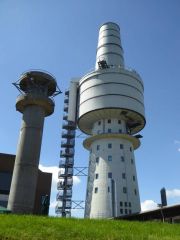 Formuliere 3 FragenFormuluj 3 otázky:_____________________________________________________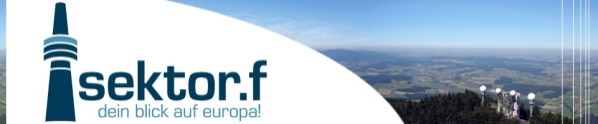 